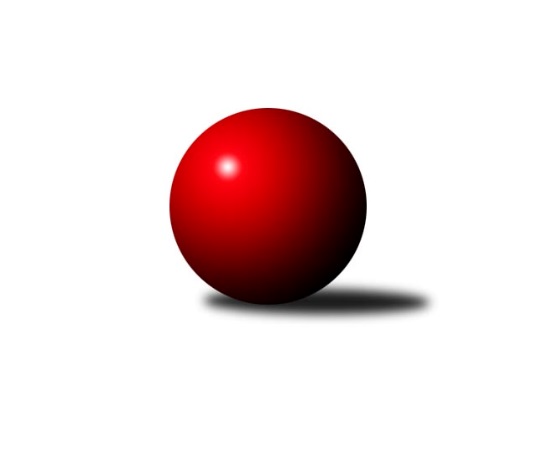 Č.7Ročník 2009/2010	24.10.2009Nejlepšího výkonu v tomto kole: 1728 dosáhlo družstvo: TJ Jiskra Rýmařov ˝C˝Meziokresní přebor-Bruntál, Opava  2009/2010Výsledky 7. kolaSouhrnný přehled výsledků:TJ Opava ˝E˝	- TJ Světlá Hora ˝A˝	8:2	1556:1542		19.10.KK PEPINO Bruntál	- TJ Kovohutě Břidličná ˝C˝	6:4	1533:1467		19.10.TJ Sokol Chvalíkovice ˝B˝	- TJ  Krnov ˝C˝	8:2	1590:1523		19.10.TJ Kovohutě Břidličná ˝D˝	- KK Minerva Opava ˝C˝	8:2	1632:1465		19.10.TJ Světlá Hora ˝B˝	- TJ Horní Benešov ˝F˝	10:0	1521:1357		19.10.TJ Jiskra Rýmařov ˝C˝	- RSKK Raciborz	8:2	1728:1580		19.10.TJ Opava ˝F˝	- KK Jiskra Rýmařov ˝B˝	0:10	1398:1625		19.10.RSKK Raciborz	- TJ Kovohutě Břidličná ˝D˝	2:8	1508:1559		24.10.Tabulka družstev:	1.	TJ Kovohutě Břidličná ˝D˝	7	7	0	0	56 : 14 	 	 1638	14	2.	TJ Sokol Chvalíkovice ˝B˝	7	6	0	1	54 : 16 	 	 1597	12	3.	KK PEPINO Bruntál	7	6	0	1	48 : 22 	 	 1582	12	4.	KK Jiskra Rýmařov ˝B˝	6	5	0	1	40 : 20 	 	 1655	10	5.	TJ Opava ˝E˝	7	5	0	2	45 : 25 	 	 1549	10	6.	TJ Jiskra Rýmařov ˝C˝	6	4	0	2	40 : 20 	 	 1634	8	7.	TJ  Krnov ˝C˝	7	4	0	3	36 : 34 	 	 1503	8	8.	TJ Horní Benešov ˝D˝	6	3	0	3	34 : 26 	 	 1561	6	9.	TJ Světlá Hora ˝A˝	6	2	0	4	26 : 34 	 	 1534	4	10.	TJ Světlá Hora ˝B˝	6	2	0	4	26 : 34 	 	 1464	4	11.	KK Minerva Opava ˝C˝	7	2	0	5	24 : 46 	 	 1502	4	12.	TJ Opava ˝F˝	7	2	0	5	22 : 48 	 	 1411	4	13.	TJ Kovohutě Břidličná ˝C˝	6	1	0	5	16 : 44 	 	 1569	2	14.	RSKK Raciborz	8	1	0	7	24 : 56 	 	 1494	2	15.	TJ Horní Benešov ˝F˝	7	0	0	7	9 : 61 	 	 1444	0Podrobné výsledky kola:	 TJ Opava ˝E˝	1556	8:2	1542	TJ Světlá Hora ˝A˝	Pavel Jašek	 	 190 	 180 		370 	 0:2 	 405 	 	200 	 205		Pavel Dvořák	Jaromír Hendrych	 	 197 	 186 		383 	 2:0 	 375 	 	180 	 195		Martin Kaduk	Josef Klapetek	 	 201 	 207 		408 	 2:0 	 369 	 	176 	 193		František Ocelák	Miroslava Hendrychová	 	 202 	 193 		395 	 2:0 	 393 	 	195 	 198		Zdenek Hudecrozhodčí: Nejlepší výkon utkání: 408 - Josef Klapetek	 KK PEPINO Bruntál	1533	6:4	1467	TJ Kovohutě Břidličná ˝C˝	Lukáš Janalík	 	 206 	 203 		409 	 2:0 	 362 	 	179 	 183		Lubomír Khýr	Tomáš Janalík	 	 203 	 219 		422 	 2:0 	 354 	 	178 	 176		Pavel Veselka	Olga Kiziridisová	 	 189 	 176 		365 	 0:2 	 374 	 	166 	 208		Anna Dosedělová	Jan Mlčák	 	 144 	 193 		337 	 0:2 	 377 	 	187 	 190		František Habrmanrozhodčí: Nejlepší výkon utkání: 422 - Tomáš Janalík	 TJ Sokol Chvalíkovice ˝B˝	1590	8:2	1523	TJ  Krnov ˝C˝	Antonín Hendrych	 	 220 	 200 		420 	 2:0 	 388 	 	191 	 197		Jaromír Čech	Jan Chovanec	 	 186 	 174 		360 	 0:2 	 382 	 	195 	 187		Petr Daranský	Roman Beinhauer	 	 201 	 212 		413 	 2:0 	 367 	 	184 	 183		Vladislava Kubáčová	Radek Hendrych	 	 205 	 192 		397 	 2:0 	 386 	 	191 	 195		Jaroslav Lakomýrozhodčí: Nejlepší výkon utkání: 420 - Antonín Hendrych	 TJ Kovohutě Břidličná ˝D˝	1632	8:2	1465	KK Minerva Opava ˝C˝	Pavel Vládek	 	 211 	 203 		414 	 2:0 	 358 	 	163 	 195		Martin Chalupa	Jaroslav Doseděl	 	 197 	 212 		409 	 2:0 	 312 	 	172 	 140		Stanislav Troják	Ota Pidima	 	 218 	 200 		418 	 2:0 	 380 	 	195 	 185		David Stromský	Josef Václavík	 	 192 	 199 		391 	 0:2 	 415 	 	221 	 194		Jan Strnadelrozhodčí: Nejlepší výkon utkání: 418 - Ota Pidima	 TJ Světlá Hora ˝B˝	1521	10:0	1357	TJ Horní Benešov ˝F˝	Josef Provaz	 	 194 	 176 		370 	 2:0 	 360 	 	193 	 167		Pavel Štěpaník	Josef Matušek	 	 208 	 170 		378 	 2:0 	 333 	 	165 	 168		Patricie Šrámková	Pavel Přikryl	 	 175 	 191 		366 	 2:0 	 318 	 	145 	 173		Jana Branišová	Petr Domčík	 	 206 	 201 		407 	 2:0 	 346 	 	169 	 177		Kateřina Kocourkovározhodčí: Nejlepší výkon utkání: 407 - Petr Domčík	 TJ Jiskra Rýmařov ˝C˝	1728	8:2	1580	RSKK Raciborz	Monika Maňurová	 	 194 	 213 		407 	 2:0 	 335 	 	156 	 179		Marek Prusicki	Andrea Fučíková	 	 223 	 230 		453 	 2:0 	 377 	 	200 	 177		Magdalena Soroka	Miroslava Paulerová	 	 232 	 224 		456 	 2:0 	 443 	 	199 	 244		Maciej Basista	Romana Valová	 	 226 	 186 		412 	 0:2 	 425 	 	223 	 202		Mariusz Gierczakrozhodčí: Nejlepší výkon utkání: 456 - Miroslava Paulerová	 TJ Opava ˝F˝	1398	0:10	1625	KK Jiskra Rýmařov ˝B˝	Lukáš Kysela	 	 158 	 159 		317 	 0:2 	 379 	 	185 	 194		Štěpán Charník	Karel Michalka	 	 182 	 196 		378 	 0:2 	 393 	 	199 	 194		Michal Ihnát	Jiří Novák	 	 153 	 170 		323 	 0:2 	 433 	 	219 	 214		Miloslav Slouka	Vilibald Marker	 	 186 	 194 		380 	 0:2 	 420 	 	208 	 212		Martin Mikeskarozhodčí: Nejlepší výkon utkání: 433 - Miloslav Slouka	 RSKK Raciborz	1508	2:8	1559	TJ Kovohutě Břidličná ˝D˝	Lukasz Pawelek	 	 171 	 177 		348 	 0:2 	 389 	 	213 	 176		Josef Václavík	Mariusz Gierczak	 	 188 	 199 		387 	 0:2 	 403 	 	194 	 209		Jaroslav Doseděl	Marek Prusicki	 	 176 	 198 		374 	 0:2 	 383 	 	188 	 195		Ota Pidima	Maciej Basista	 	 197 	 202 		399 	 2:0 	 384 	 	188 	 196		Pavel Vládekrozhodčí: Nejlepší výkon utkání: 403 - Jaroslav DosedělPořadí jednotlivců:	jméno hráče	družstvo	celkem	plné	dorážka	chyby	poměr kuž.	Maximum	1.	Miloslav Slouka 	KK Jiskra Rýmařov ˝B˝	439.28	289.0	150.3	2.8	3/3	(465)	2.	Petr Kozák 	TJ Horní Benešov ˝D˝	431.83	294.8	137.0	4.7	3/4	(451)	3.	Josef Mikeska 	KK Jiskra Rýmařov ˝B˝	424.00	300.5	123.5	7.0	2/3	(453)	4.	Lukáš Janalík 	KK PEPINO Bruntál	421.13	287.4	133.8	5.3	4/4	(464)	5.	Marek Hynar 	TJ Sokol Chvalíkovice ˝B˝	418.42	287.8	130.7	6.3	4/4	(436)	6.	Maciej Basista 	RSKK Raciborz	418.38	284.8	133.5	3.7	4/4	(443)	7.	Miroslava Paulerová 	TJ Jiskra Rýmařov ˝C˝	416.58	284.2	132.4	4.1	4/4	(456)	8.	Andrea Fučíková 	TJ Jiskra Rýmařov ˝C˝	416.33	286.3	130.0	8.6	4/4	(453)	9.	Jaroslav Doseděl 	TJ Kovohutě Břidličná ˝D˝	416.13	286.3	129.8	5.1	5/5	(444)	10.	Miloslav  Petrů 	TJ Horní Benešov ˝D˝	415.33	287.0	128.3	3.0	3/4	(427)	11.	Martin Mikeska 	KK Jiskra Rýmařov ˝B˝	414.89	278.9	136.0	6.4	3/3	(429)	12.	Tomáš Janalík 	KK PEPINO Bruntál	414.38	285.3	129.1	7.4	4/4	(445)	13.	Ota Pidima 	TJ Kovohutě Břidličná ˝D˝	413.93	286.9	127.0	8.1	5/5	(461)	14.	Jaroslav Zelinka 	TJ Kovohutě Břidličná ˝C˝	413.78	290.4	123.3	8.8	3/4	(435)	15.	Roman Beinhauer 	TJ Sokol Chvalíkovice ˝B˝	413.67	290.4	123.2	6.8	3/4	(434)	16.	Štěpán Charník 	KK Jiskra Rýmařov ˝B˝	413.22	292.6	120.6	7.4	3/3	(460)	17.	Josef Klapetek 	TJ Opava ˝E˝	410.38	280.9	129.5	4.4	4/4	(428)	18.	Pavel Vládek 	TJ Kovohutě Břidličná ˝D˝	409.07	281.7	127.4	6.1	5/5	(456)	19.	Romana Valová 	TJ Jiskra Rýmařov ˝C˝	401.00	277.7	123.3	5.3	4/4	(438)	20.	Zdeňka Habartová 	TJ Horní Benešov ˝D˝	399.89	282.9	117.0	5.3	3/4	(426)	21.	Josef Václavík 	TJ Kovohutě Břidličná ˝D˝	397.75	279.8	118.0	6.6	4/5	(426)	22.	František Ocelák 	TJ Světlá Hora ˝A˝	396.75	277.6	119.2	7.0	4/4	(422)	23.	Jaromír Čech 	TJ  Krnov ˝C˝	396.33	277.5	118.8	7.2	4/5	(428)	24.	František Habrman 	TJ Kovohutě Břidličná ˝C˝	396.00	273.0	123.0	6.3	3/4	(421)	25.	Antonín Hendrych 	TJ Sokol Chvalíkovice ˝B˝	393.42	281.7	111.8	9.1	4/4	(425)	26.	Jan Strnadel 	KK Minerva Opava ˝C˝	391.93	275.5	116.5	8.7	5/5	(415)	27.	Jaromír Hendrych 	TJ Opava ˝E˝	391.78	268.1	123.7	6.9	3/4	(431)	28.	Zdenek Hudec 	TJ Světlá Hora ˝A˝	391.42	269.9	121.5	7.5	4/4	(433)	29.	Mariusz Gierczak 	RSKK Raciborz	391.17	274.3	116.8	9.1	4/4	(425)	30.	Anna Dosedělová 	TJ Kovohutě Břidličná ˝C˝	388.83	272.5	116.3	10.5	4/4	(435)	31.	Michal Ihnát 	KK Jiskra Rýmařov ˝B˝	387.50	273.2	114.3	8.5	3/3	(424)	32.	Lubomír Khýr 	TJ Kovohutě Břidličná ˝C˝	385.33	275.2	110.1	8.1	3/4	(413)	33.	Petr Daranský 	TJ  Krnov ˝C˝	384.67	268.8	115.9	10.5	4/5	(414)	34.	Josef Novotný 	KK PEPINO Bruntál	384.67	272.9	111.8	8.9	3/4	(391)	35.	Radek Hendrych 	TJ Sokol Chvalíkovice ˝B˝	384.00	269.7	114.3	8.0	3/4	(407)	36.	Pavel Veselka 	TJ Kovohutě Břidličná ˝C˝	380.50	267.8	112.8	7.5	4/4	(401)	37.	Pavel Přikryl 	TJ Světlá Hora ˝B˝	379.58	271.0	108.6	8.4	4/4	(413)	38.	Miroslav Nosek 	TJ Sokol Chvalíkovice ˝B˝	379.33	265.0	114.3	10.0	3/4	(387)	39.	Pavel Dvořák 	TJ Světlá Hora ˝A˝	378.67	261.7	117.0	7.0	3/4	(405)	40.	Josef Provaz 	TJ Světlá Hora ˝B˝	377.78	262.1	115.7	6.6	3/4	(402)	41.	Jan Kriwenky 	TJ Horní Benešov ˝D˝	376.83	272.5	104.3	6.7	3/4	(443)	42.	Pavla Hendrychová 	TJ Opava ˝E˝	375.63	266.4	109.3	10.0	4/4	(412)	43.	Jaroslav Lakomý 	TJ  Krnov ˝C˝	375.53	265.7	109.9	9.6	5/5	(406)	44.	David Láčík 	TJ Horní Benešov ˝D˝	374.67	266.0	108.7	10.7	3/4	(410)	45.	Kateřina Kocourková 	TJ Horní Benešov ˝F˝	373.75	272.9	100.9	12.5	4/4	(434)	46.	Martin Chalupa 	KK Minerva Opava ˝C˝	373.40	264.2	109.2	8.2	5/5	(405)	47.	Josef Matušek 	TJ Světlá Hora ˝B˝	369.22	261.9	107.3	9.4	3/4	(389)	48.	Vladislava Kubáčová 	TJ  Krnov ˝C˝	367.88	259.5	108.4	9.6	4/5	(384)	49.	Pavel Jašek 	TJ Opava ˝E˝	366.56	258.3	108.2	9.9	3/4	(425)	50.	Martin Kaduk 	TJ Světlá Hora ˝A˝	366.11	272.1	94.0	13.3	3/4	(386)	51.	Vladislav Kobelár 	TJ Opava ˝F˝	365.08	264.2	100.9	12.3	4/4	(391)	52.	Daniel Košík 	TJ Horní Benešov ˝F˝	365.00	266.0	99.0	14.7	3/4	(379)	53.	Pavel Štěpaník 	TJ Horní Benešov ˝F˝	364.17	251.7	112.5	11.3	3/4	(381)	54.	Karel Michalka 	TJ Opava ˝F˝	361.88	262.4	99.5	13.3	4/4	(434)	55.	Marek Prusicki 	RSKK Raciborz	359.92	262.1	97.8	11.5	4/4	(390)	56.	Milan Milián 	KK PEPINO Bruntál	355.50	256.3	99.3	13.5	4/4	(375)	57.	Patricie Šrámková 	TJ Horní Benešov ˝F˝	354.56	253.4	101.1	13.1	3/4	(403)	58.	Vilibald Marker 	TJ Opava ˝F˝	340.00	252.1	87.9	15.8	4/4	(380)	59.	Jana Branišová 	TJ Horní Benešov ˝F˝	339.04	251.9	87.1	15.9	4/4	(356)	60.	Magdalena Soroka 	RSKK Raciborz	312.75	229.0	83.8	18.0	4/4	(377)		Milan Franer 	TJ Opava ˝F˝	453.00	304.0	149.0	7.0	1/4	(453)		Zdeněk Žanda 	TJ Horní Benešov ˝F˝	405.00	278.0	127.0	6.0	1/4	(405)		Dominik Tesař 	TJ Horní Benešov ˝F˝	401.00	278.0	123.0	7.0	1/4	(401)		Monika Maňurová 	TJ Jiskra Rýmařov ˝C˝	400.83	280.5	120.3	4.8	2/4	(428)		Eva Schreiberová 	TJ Jiskra Rýmařov ˝C˝	399.00	282.0	117.0	11.0	2/4	(414)		Miroslava Hendrychová 	TJ Opava ˝E˝	397.75	276.6	121.1	8.1	2/4	(420)		Jan Chovanec 	TJ Sokol Chvalíkovice ˝B˝	396.67	278.7	118.0	5.7	1/4	(429)		Sabina Trulejová 	TJ Sokol Chvalíkovice ˝B˝	395.50	268.5	127.0	2.5	1/4	(403)		František Pončík 	TJ Kovohutě Břidličná ˝D˝	393.00	287.5	105.5	5.5	2/5	(402)		Jan Přikryl 	TJ Světlá Hora ˝A˝	389.25	271.3	118.0	9.8	2/4	(400)		David Stromský 	KK Minerva Opava ˝C˝	389.00	274.0	115.0	7.0	2/5	(398)		Lubomír Bičík 	KK Minerva Opava ˝C˝	386.67	263.0	123.7	7.8	3/5	(407)		Hana Heiserová 	KK Minerva Opava ˝C˝	381.33	265.0	116.3	9.8	3/5	(406)		Cezary Koczorski 	RSKK Raciborz	375.00	267.0	108.0	11.8	2/4	(382)		Petr Domčík 	TJ Světlá Hora ˝B˝	370.33	261.3	109.0	9.7	2/4	(421)		Lukasz Pawelek 	RSKK Raciborz	368.67	268.4	100.3	11.9	2/4	(400)		Anna Novosadová 	TJ  Krnov ˝C˝	366.33	261.7	104.7	11.7	3/5	(404)		Olga Kiziridisová 	KK PEPINO Bruntál	355.33	256.7	98.7	8.3	1/4	(365)		Marta Andrejčáková 	KK Minerva Opava ˝C˝	351.00	270.3	80.7	14.3	3/5	(354)		Miroslav Petřek  st.	TJ Horní Benešov ˝D˝	347.00	260.0	87.0	14.0	1/4	(347)		Jiří Volný 	TJ Opava ˝F˝	345.50	253.8	91.8	14.3	2/4	(368)		Miroslav Langer 	TJ Světlá Hora ˝B˝	343.00	255.0	88.0	13.0	1/4	(343)		Vlastimil Polášek 	TJ Světlá Hora ˝A˝	341.00	239.0	102.0	9.0	1/4	(341)		Pavel Švéda 	TJ Světlá Hora ˝B˝	340.50	238.0	102.5	12.0	2/4	(346)		Jan Mlčák 	KK PEPINO Bruntál	337.00	241.0	96.0	11.0	1/4	(337)		Jindřich Dankovič 	TJ Horní Benešov ˝D˝	333.00	246.0	87.0	0.0	1/4	(333)		Jaromír Návrat 	TJ Světlá Hora ˝B˝	333.00	265.0	68.0	19.0	1/4	(333)		Jiří Novák 	TJ Opava ˝F˝	328.50	237.0	91.5	13.5	2/4	(334)		Lukáš Kysela 	TJ Opava ˝F˝	317.00	234.0	83.0	17.0	1/4	(317)		Stanislav Troják 	KK Minerva Opava ˝C˝	312.00	249.0	63.0	20.0	1/5	(312)		Jitka Kovalová 	TJ  Krnov ˝C˝	298.00	212.0	86.0	17.0	1/5	(298)Sportovně technické informace:Starty náhradníků:registrační číslo	jméno a příjmení 	datum startu 	družstvo	číslo startu
Hráči dopsaní na soupisku:registrační číslo	jméno a příjmení 	datum startu 	družstvo	Program dalšího kola:8. kolo26.10.2009	po	17:00	KK Minerva Opava ˝C˝ - TJ Světlá Hora ˝B˝	26.10.2009	po	17:00	TJ  Krnov ˝C˝ - TJ Jiskra Rýmařov ˝C˝	26.10.2009	po	17:00	KK Jiskra Rýmařov ˝B˝ - TJ Sokol Chvalíkovice ˝B˝	26.10.2009	po	17:00	TJ Kovohutě Břidličná ˝C˝ - TJ Opava ˝F˝	26.10.2009	po	17:00	TJ Světlá Hora ˝A˝ - KK PEPINO Bruntál	26.10.2009	po	17:00	TJ Horní Benešov ˝D˝ - TJ Opava ˝E˝	Nejlepší šestka kola - absolutněNejlepší šestka kola - absolutněNejlepší šestka kola - absolutněNejlepší šestka kola - absolutněNejlepší šestka kola - dle průměru kuželenNejlepší šestka kola - dle průměru kuželenNejlepší šestka kola - dle průměru kuželenNejlepší šestka kola - dle průměru kuželenNejlepší šestka kola - dle průměru kuželenPočetJménoNázev týmuVýkonPočetJménoNázev týmuPrůměr (%)Výkon3xMiroslava PaulerováRýmařov C4564xTomáš JanalíkPEPINO115.264221xAndrea FučíkováRýmařov C4534xMiloslav SloukaRýmařov B112.544332xMaciej BasistaRaciborz4434xLukáš JanalíkPEPINO111.714095xMiloslav SloukaRýmařov B4331xMartin MikeskaRýmařov B109.164201xMariusz GierczakRaciborz4252xAntonín HendrychChvalíkov. B108.374202xTomáš JanalíkPEPINO4221xMiroslava PaulerováRýmařov C108.29456